Módszertani segédletazOperatív napi jelentés a hitelintézetekdevizahelyzetének változásáról (D01)  ésOperatív napi jelentés a cégcsoport tagok devizahelyzetének változásáról (D02) című adatgyűjtéshezI. Általános tudnivalók1. A deviza operatív napi jelentésnek a benyújtást megelőző napra, mint értéknapra vonatkozó átértékelendő deviza állományi adatokat és alapesetben az e napra, mint kötésnapra vonatkozó forgalmi adatokat kell tartalmaznia. A D02 MNB azonosító kódú adatszolgáltatás tekintetében kizárólag a napi nyitott pozíciókat kell bemutatni, egyedi leányvállalatonkénti nyitott pozíciós szinten.2. Az adatszolgáltatás elkészítésekor a kitöltési útmutató 1. táblájában felsorolt devizákat külön-külön kell megjeleníteni, míg a táblában meg nem jelölt devizákra illetve az aranyra vonatkozó állományi és forgalmi adatokat forintra átszámítva, EGY ISO kóddal (egyéb deviza) kell jelenteni.3. A forintra történő átszámításhoz valamennyi esetben az MNB által közzétett hivatalos devizaárfolyamot kell alkalmazni. Állományi és nyitott pozíciós adatok esetén az értéknapra, tranzakciós adatok esetén a kötésnapra vonatkozó árfolyamot kell használni. A D02 MNB azonosító kódú adatszolgáltatás táblájában jelentendő devizák estében, amennyiben az adott devizanemre az MNB nem publikál napi gyakorisággal devizaárfolyamot, akkor az adatszolgáltatónak saját magának kell piaci inputokon alapuló devizaárfolyamot meghatároznia, majd alkalmaznia.4. A D01 MNB azonosító kódú adatszolgáltatás tekintetében az adatokat a 01 és 02. és 06. táblákban tizedesjegy nélkül, kerekítve ezerben kell megadni, a 03 és 04. táblákban tizedesjegy nélkül, kerekítve, millió forintban. A 05. forgalmi tábla tranzakciós értékeit (ideértve az opciós díjat is) ezres nagyságrendben, 6 tizedesjegy kiírásával kell megadni. A D02 MNB azonosító kódú adatszolgáltatás táblájában az adatokat tizedesjegy nélkül, kerekítve, millió forintban kell megadni.1. tábla: a D01 jelentésben használandó devizák megnevezése és ISO kódjaiII. A D01 MNB azonosító kódú adatszolgáltatás tábláinak kitöltésével kapcsolatos részletes tudnivalók, az adatok összeállításának módja01-es tábla: Állományi adatok külföld és 02-es tábla: Állományi adatok belföld1. Az állományi adatokat tartalmazó 01. és 02. táblában azon deviza állományi adatokat kell szerepeltetni, amelyek az adatszolgáltató által alkalmazott számviteli rendelkezések értelmében átértékelendő pozíciónak minősülnek.2. A 01. táblában a nem rezidensekkel, a 02. táblában a rezidensekkel szembeni követeléseket és kötelezettségeket kell szerepeltetni. A rezidens, nem-rezidens kör pontos meghatározása e rendelet 2. sz. mellékletének I.A.3. pontjában található.3. Az állományi adatok között a forint állományokat nem kell feltüntetni.4. Az állományi adatoknak értéknapos egyenlegeket kell tükrözniük. Ennek megfelelően, a nem értéknapos könyvelést alkalmazó adatszolgáltatóknak a teljes nettónyitott pozícióra hatást gyakorló tranzakciók lekönyvelt állományával is korrigálni kell a mérleg tételeket.5. Az egyes mérleg-kategóriák tartalmi definícióit külön táblába foglalva az MNB honlapján közzétett, e rendelet 3. sz. mellékletének 5 pontja szerinti technikai segédlet tartalmazza. A deviza eredmény számláikat hónap közben devizában vezető adatszolgáltatók a deviza eredmény tételeket is szerepeltethetik a deviza mérlegtételek között, amíg azokat devizában tartják nyilván. 6. A táblák elkészítésénél, eltérő rendelkezés hiányában, „A hitelintézetek statisztikai mérlege és eredménykimutatása” adatszolgáltatásnál előírt értékelési elveket kell alkalmazni.7. A származékos ügyletek valós értékének mérlegben megjelenő részét az egyéb eszköz vagy egyéb forrás tételek között szükséges kimutatni, amennyiben az állományok főkönyvi nyilvántartása forinttól eltérő devizanemben történik.03-as tábla: Nyitott pozíciók 1. Mind a mérleg szerinti, mind a teljes nettó nyitott pozíció számításának keretében devizanemenként kell meghatározni és külön sorban feltüntetni a deviza nyitott pozíciós adatokat.A pozíció meghatározást a hitelintézetekre és befektetési vállalkozásokra vonatkozó prudenciális követelményekről és a 648/2012/EU rendelet módosításáról szóló 2013. június 26-i 575/2013/EU  európai parlamenti és tanácsi rendelet (a továbbiakban: CRR) 352. cikkében meghatározottak szerint kell elvégezni, azzal a kiegészítéssel, hogy az azonnali ügyletek nyitott pozícióját is meg kell határozni, a jelen pont 3. alpontjában részletezettek szerint2. A mérleg szerinti nyitott deviza pozíciót és összetevőit a 01. és 02. állományi táblák alapján úgy kell meghatározni, hogy a következő összefüggések teljesüljenek. A hivatkozás az állományi táblák táblaszámát és oszlopainak betűjelét tartalmazza.a) Nettó számlaállomány (tábla b oszlopa): [(01b + 01i + 02b) - (01j + 01k + 02i + 02j)]b) Nettó bankközi kihelyezések/felvétek (tábla c oszlopa): [(01c + 01d + 02c + 02d ) - (01l + 01m + 02k + 02l)]c) Nettó egyéb kihelyezések/felvétek (tábla d oszlopa): [(01e + 01f + 02e + 02f) - (01n + 01o + 02m + 02n)]d) Nettó egyéb eszköz/forrás, értékpapírok (tábla e oszlopa): [(01g + 01h + 02g + 02h) - (01p + 01q + 02o +02p)]e) Mérleg szerinti nettó nyitott pozíciók (tábla f oszlopa): [03b + 03c + 03d + 03e]3. A teljes nettó nyitott pozíció elemei között, a nettó határidős pozíciótól elkülönítetten kell megjeleníteni az azonnali pozíciót.a) Azonnali pozíció (tábla g oszlopa): az adatszolgáltatók spot konverziói által generált pozíciók, beleértve a swap ügyletek spot illetve termin lábai által generált pozícióit is, amennyiben ezek nem képezik részét a nettó határidős pozíciónak.b) A teljes nettó nyitott pozíciók (tábla l oszlopa) a nyitott pozíciók tábla oszlopainak betűjelével leírva: [03f+03g + 03h + 03i +03j +03k]c) Függetlenül attól, hogy az adatszolgáltató IFRS alapján vagy a hazai számviteli előírásoknak megfelelően vezeti számviteli nyilvántartását, a devizaszármazékos ügyletek teljes devizapozícióra gyakorolt hatását – a valós értékelés hatásait figyelmen kívül hagyva a notional értékeket az adott napon érvényes MNB által közzétett hivatalos devizaárfolyamot alkalmazva forintra átszámítva – kell bemutatni a teljes nettó nyitott pozíciós adatok között az alábbi bontásoknak megfelelően (azonnali pozíció, nettó határidős pozíció, visszavonhatatlan garanciák pozíciója, jövőbeli bevételek/kiadások pozíciója, opciós ügyletek pozíciója).04-es tábla: Nyitott pozíciók összesen1. A tábla a mérleg szerinti illetve a teljes nettó nyitott pozícióra vonatkozó adatokat tartalmazza, külön-külön oszlopokban.2. Az összes nettó hosszú pozíció, az összes nettó rövid pozíció és a teljes nettó devizapozíció alatt a CRR 352. cikkében rögzített definíciókat kell érteni.A teljes nettó devizapozíciót előjelhelyesen kell megjeleníteni.3. A mérleg szerinti adatok meghatározásához a 03. nyitott pozíciós tábla f oszlopában szereplő adatokat kell felhasználni, míg a teljes nettó nyitott pozíciós oszlop értékeinek a 03. nyitott pozíciós tábla l oszlopában szereplő adatokkal kell konzisztensnek lenniük.4. A szavatoló tőke a kockázatok fedezetére figyelembe vehető szavatoló tőke a Hpt. -ben meghatározott tartalomnak megfelelő érték. A tábla mindkét oszlopában ugyanannak az értéknek kell szerepelnie.05–ös tábla: Tranzakciós adatok 1. A táblában a jelentés benyújtását megelőző munkanapon kötött, spot, határidős (forward, futures), opció, egyszerű devizacsere (simple currency swap vagy Fx-swap) és a nem amortizálódó kamatozó devizacsere (CCIRS) ügyletek deviza-deviza és deviza-forint tranzakcióit kell szerepeltetni, beleértve a belső, nem treasury által kötött konverziókat is. A nem amortizálódó kamatozó devizacsere ügyletek esetén a táblában csak a kezdeti és a lejáratkori devizacsere ügyleteket kell megjeleníteni, míg a kamatok cseréjét nem kell feltüntetni.  A nem amortizálódó kamatozó devizacsere ügyletek esetén, ha rollover történik (tehát az adott ügyletet újraértékelik, és a különbözettel elszámolnak a felek, majd a tőkét egy új ügyletként újra nyitják), abban az esetben az új tőkeösszegre vonatkozóan kötött új ügyletet újra le kell jelenteni.A mark-to-market swapok esetében a tőkeösszegeket az ügylet kötésekor kell jelenteni „TH” technikai tranzakció jelző nélkül, ezt követően pedig csak a futamidő alatti kamatperiódusonként történő tőkeösszeg változást kell  jelenteni, ahol az ügylet értéknapjának a tőkeösszeg változásának napját, lejáratnak az eredeti lejáratot kell tekinteni és „TH” technikai tranzakció jelzővel kell megjelölni az s) oszlopban.Az amortizálódó kamatozó devizacsere (CCIRS) ügyleteket és a folyamatosan növekvő (step-up típusú CCIRS) ügyleteket is fel kell tüntetni a jelentésben, ahol az eredeti, azaz az első alkalommal megkötött ügyletet és az amortizálódás/növekedés során jelentett tranzakciókat is „TH” technikai tranzakció jelzővel kell megjelölni az s) oszlopban. Amennyiben a kamatozó devizacsere (CCIRS) ügylet nem amortizálódó vagy nem MTM swap ügylet, és tőkecsökkenésre/növekedésre kerül sor, (de nem a teljes ügylet idő előtti lezárása történik meg), abban az esetben a tőkecsökkenés vagy tőkenövekedés mértékének megfelelően egy új ügyletet kell jelenteni, mintha lezárásra vagy kiegészítésre került volna az eredeti ügylet egy része.Csökkenés esetén egy ellentétes irányú, a csökkenés mértékének megfelelő CCIRS ügyletet kell feltüntetni, illetve növekedés esetén a növekedés mértékének megfelelő CCIRS ügyletet kell jelenteni, és a részlezárásként/részkiegészítésként jelentett CCIRS ügyletek tranzakcióit „TH” technikai tranzakció jelzővel kell megjelölni az D01 05. tábla „s” oszlopában. Azokban az esetekben, amikor a kamatozó devizacsere (CCIRS) ügylet elején nem történik tőkecsere, csak az ügylet lejáratakor, abban az esetben a swap ügylet spot lábát 0 értékkel kell szerepeltetni, míg a termin lábhoz a határidős láb tőkecseréjét kell megadni. Amennyiben amortizálódó kamatozó devizacsere (CCIRS) ügyletről van szó, ahol az ügylet elején nem történik tőkecsere azt is jelenteni kell. Az eredeti, azaz az első alkalommal megkötött ügyletet és az amortizálódás során jelentett tranzakciókat is „TH” technikai tranzakció jelzővel kell megjelölni az s) oszlopban és a spot lábat ebben az esetben is 0 értékkel kell szerepeltetni, míg a termin lábon kell feltüntetni a határidős lábat és az amortizálódás miatti tőkecsökkenéseket.Amennyiben egy határidős vagy swap ügylet esetében a két fél együttesen úgy dönt, hogy termin értéknap előtt lezárják az adott ügyletet teljes mértékben (nem ellenügylettel, hanem határidő előtt terminálnak), abban az esetben az eredeti ügyletet törölni kell egy törlés tétellel, majd egy módosító tételt felvéve az eredeti ügylet termin értéknapját módosítani kell a lezárás napjára.A valuta-deviza, valuta-valuta, valuta-forint ügyleteket nem kell jelenteni.Abban az esetben, amikor az adatszolgáltatásból kimaradnak bizonyos előző munkanapon kötött ügyletek (pl. a jelentés beküldésének időpontját követően könyvelt ügyletek), akkor az adatszolgáltatónak ezeket az ügyleteket a következő napi jelentésében fel kell tüntetnie. Egyben indoklást kell küldeni a tranzakciók jelentése csúszásának okáról. A jelen táblához kapcsolódó 6. pontban részletezett, módosító jelzővel ellátott tranzakciók esetén nem kell indokolni a lejelentett tranzakció visszamenőleges értéknapját.2. Az adatszolgáltatás elkészítésekor két kivételtől eltekintve tranzakciónként külön soron kell feltüntetni az ügyleteket.a) Az 5 millió forint értékhatár alatti ügyleteket az adatszolgáltatóknak összevontan kell szerepeltetniük az adatszolgáltatásban. Az összevonást abban az esetben kell megtenni, ha azonos az üzlettípus, a deviza pár, a futamidő, az ügyletkötési helyszín (tőzsde, otc), illetve azonosak a „törlés/módosítás”, a „határidős ügylet leszállítása/opció lehívása” és a „technikai tranzakciók” oszlopokban szereplő kódok. A tábla, partnerre vonatkozó információkat tartalmazó, k, l és m oszlopait ebben az esetben nem kötelező kitölteni. b) Az 5 millió forint értékű vagy 5 millió forint értékhatár fölötti, nem treasury által kötött belső konverziók esetén az adatszolgáltatóknak lehetőségük van az összevont megjelenítésre. Az összevonást abban az esetben lehet megtenni, ha azonos az üzlettípus, a deviza pár, a futamidő, az ügyletkötési helyszín (tőzsde, otc), illetve azonosak a „törlés/módosítás”, a „határidős ügylet leszállítása/opció lehívása” és a „technikai tranzakciók” oszlopokban szereplő kódok. A tábla, partnerre vonatkozó információkat tartalmazó, k, l és m oszlopait ebben az esetben nem kötelező kitölteni. Tranzakciónkénti megjelenítés esetén sem kötelező a tábla, partnerre vonatkozó információkat tartalmazó, k, l és m oszlopainak a kitöltése.3. Rendkívüli esetekben, amikor az adatszolgáltatók nem tudják összepárosítani bizonyos tranzakciók vételi és eladási oldalát, és amennyiben az egyik oldalon forint szerepel, úgy az adatszolgáltatóknak lehetőségük van a következőre. A forint oldali összeg és devizanem megfelelő oldalon történő feltüntetése mellett azt kell megadni, hogy a másik oldalon, forinton kívüli másik devizanem szerepel. Értékét ezer forintban kell megjeleníteni, ISO kódja DEV (mint deviza). Az említett tranzakciókat megkülönböztetett jelző alkalmazásával kell jelenteni.4. A határidős ügyletek, amelyeknek a pénzügyi derivatív megállapodásban rögzített teljesítési időpontja meghaladja az azonnali ügyletekét (a magyar számviteli előírások szerint a tőzsdén kívüli ügyletekre definiált 8, devizaügyletekre vonatkozóan 2 értéknapot, illetve a tőzsdei ügyletek esetében azon időpontot, amelyekre azonnali ügyletek jegyezhetők).   A határidős ügyletek jelentésének módja: az adatszolgáltatók által kötött tranzakciókat, a szerződéskötés napját követő napi adatszolgáltatásban kell szerepelteti, szerződés szerinti értéken. Leszállításos (nem eredmény elszámolásos) teljesítés esetén, megkülönböztetett jelzővel ellátott spot konverzióként le kell jelenteni a pénzmozgást. A konverziót a kapcsolódó spot ügylet „kötésnapjára” vonatkozó adatszolgáltatásban kell szerepeltetni.Elszámolásos határidős ügyletet a D01 05. táblában kell jelenteni a szerződéskötés napját követő adatszolgáltatásban, (ez követően spot ügylet az elszámoláskor már nem jelentendő, mivel nem leszállításról van szó), illetve a D01 03. táblában a mérlegen kívüli nyitott pozíciókon belül a h.) oszlopba a „nettó határidős pozíciók” közé kerül be a keletkezett nyitott pozíció egészen az elszámolás (lejárat) napjáig.Amennyiben a határidős ügyletet a lejárat előtt egy ellenügylettel lezárják, akkor azt egy új határidős ügyletként kell lejelenteni a D01 jelentésbenamennyiben a teljes összeg lezárásra kerül, abban az esetben az eredeti ügylettel egy ellentétes irányú, de minden paraméterében egyező határidős ügyletet kell jelenteni, aholFel kell cserélni a vételi és eladási összegeket az eredeti határidős ügylethez képest. Az eredeti ügyletet nem kell még egyszer jelenteni.Az értéknapnak mindig az elszámolás (lezárás) napját kell jelenteni.amennyiben az eredeti határidős ügyletnek csak egy részösszege kerül lezárásra egy ellenügylettel a lejárat előtt, abban az esetben az eredeti ügylethez képest egy ellentétes irányú, a csökkenés mértékének megfelelő határidős ügyletet kell jelenteni a fentiekben részletezettnek megfelelően.A lezárás céljából kötött ellenügyletek elszámolásos határidős ügyletnek tekinthetőek, tehát csak egyszer az ellenügylet megkötésekor kell bekerülnie tranzakcióként a D01 05. táblába, és csökkentve ezzel a D01 03. táblában a nettó határidős pozíciót. 5. Az opciós ügyletek jelentésének módja: az adatszolgáltatók által kötött tranzakciókat, a szerződéskötés napját követő napi adatszolgáltatásban kell szerepelteti, szerződés szerinti értéken. A korábban kötött opciók lehívása esetén, megkülönböztetett jelzővel ellátott spot konverzióként le kell jelenteni a pénzmozgást. A konverziót a kapcsolódó spot ügylet „kötésnapjára” vonatkozó adatszolgáltatásban kell szerepeltetni.6. A már korábban lejelentett ügyletek későbbi törlését, illetve módosítását meg kell jeleníteni az adatszolgáltatásban. Tranzakciók törlésekor az eredeti tranzakciót ismételten le kell jelenteni, törlési jelzővel ellátva. Tranzakció módosításakor az eredeti ügyletet szintén ismét le kell jelenteni, ugyanazon törlési jelzővel ellátva. Emellett az új, módosított tranzakciót, szintén megkülönböztetett jelzéssel ellátva, újonnan szerepeltetni kell az adatszolgáltatásban.7. Korábban már lejelentett ügyletekkel kapcsolatos (pl. korábbi adatszolgáltatási) hiba feltárása esetén a már lejelentett tranzakciókat korrigálni kell, szükség esetén törlési, módosító tranzakciók segítségével.8. A deviza eredmény számláikat az adatszolgáltatásban szerepeltető adatszolgáltatóknak az állományi adatként lejelentett eredménytételek forintosításához kapcsolódó konverziókat is szerepeltetniük kell a tranzakciós adatok között, megkülönböztetett jelző használatával. A tábla, partnerre vonatkozó információkat tartalmazó, k, l és m oszlopait üresen kell hagyni. Amennyiben az eredmény számlára könyvelt tétel nem kerül be a jelentésbe, akkor a vele szemben lekönyvelt deviza mérleg tételhez nem kell konverziót jelenteni.9. A fentiekben nem jelzett technikai ügyleteket nem kell szerepeltetni a jelentésben, amennyiben azok mégis belekerülnek, a „TH” technikai jelző használata kötelező. A tábla, partnerre vonatkozó információkat tartalmazó, k, l és m oszlopait üresen kell hagyni.10.  A tábla oszlopainak tartalma:a) Kötésnap: az üzletkötés napja.b) Értéknap: az üzlet értéknapja, swap üzlet esetén az üzlet induló lábának értéknapja.c) Üzlettípus: a lejelentett tranzakciók típusának megnevezéseSP: az adatszolgáltató által kötött azonnali, spot konverziókTM: az adatszolgáltató által kötött határidős ügyletekSW: az adatszolgáltató által kötött swap tranzakciókOE: az adatszolgáltató által eladott / kiírt opciós (vételi vagy eladási) ügyletekOV: az adatszolgáltató által vásárolt opciós (vételi vagy eladási) ügyletekd) Vételi deviza: a vásárolt deviza ISO kódja, swap üzlet esetén az induló láb vételi oldalának devizaneme.e) Vételi összeg: a vásárolt deviza összege, swap üzlet esetén az induló láb megvásárolt összege.f) Eladási deviza: az eladott deviza ISO kódja, swap üzlet esetén az induló láb eladási oldalának devizaneme.g) Eladott összeg: az eladott deviza összege, swap üzlet esetén az induló láb eladott összege.h) Swap termin értéknap: a swap üzletek termin lábának értéknapja.i) Swap termin vételi összeg: a swap üzletek termin lábának vételi összege.j) Swap termin eladási összeg: a swap üzletek termin lábának eladási összege.k) Bankközi/ügyfél:	B, amennyiben az ügylet partnere hitelintézet vagy külföldi hitelintézet magyarországi fióktelepe			E, amennyiben az üzlet partnere nem az előző csoportba tartozikl) Külföldi/belföldi:	K, amennyiben a partner nem rezidens			B, amennyiben a partner rezidensm) Partner azonosítója: A partner törzsszáma: amennyiben a partner rezidens, és a B (Központi Bank), C (egyéb monetáris pénzügyi intézmények), D (egyéb pénzügyi közvetítők), E (pénzügyi kiegészítő tevékenységet végzők), F (biztosítók és nyugdíjpénztárak) szektorok valamelyikébe tartozik.A partner swift kódjának első nyolc karaktere: amennyiben a partner nem rezidens hitelintézet.00000002: a fenti felsorolásban nem szereplő rezidens partnerek esetén.00000001: a fenti felsorolásban nem szereplő nem rezidens partnerek esetén.A szektor-meghatározások e melléklet I.A. pontjában találhatók. A törzsszámokat az e rendelet 3. mellékletének 1. pontja szerinti, az MNB honlapján közzétett technikai segédlet tartalmazza.n) OTC/Tőzsde:	O, amennyiben a tranzakció tőzsdén kívüli			T, amennyiben az adatszolgáltató a tőzsdén kötötte az ügyletetAz adatszolgáltatók nem tőzsdei spot konverziói esetén nem kell kitölteni.o) Opciós díj: az adatszolgáltatók által kötött opciók (mind vett, mind eladott) opciós díját kell megadni, előjel nélkül, ezer forintban kifejezve.p) Törlés / módosítás:		T, amennyiben a tranzakció egy korábbi ügylet törlése		M, amennyiben a tranzakció egy korábbi tranzakció módosított paramétereit mutatjaq) Határidős ügylet leszállítása / opció lehívása:TM, amennyiben a spot konverzió egy korábban lejelentett határidős ügylet leszállításos teljesítését jelentiOE, amennyiben a spot konverzió egy korábban lejelentett, eladott / kiírt opciós (vételi vagy eladási) ügylet lehívását jelentiOV, amennyiben a spot konverzió egy korábban lejelentett, vásárolt opciós (vételi  vagy eladási) ügylet lehívását jelentir) Belső, összevont, féloldalas tételek:		BT: 5 millió forint értékű vagy 5 millió forint értékhatár fölötti, nem treasury által kötött tranzakciók tételes lejelentésekor		BO: 5 millió forint értékű vagy 5 millió forint értékhatár fölötti, nem treasury által kötött tranzakciók összevont lejelentésekor		O: 5 millió forint alatti (treasury és nem treasury által kötött) ügyletek összevont lejelentésekor	F: amennyiben az adatszolgáltató a tranzakciónak csak a forint oldali összegét tünteti fel pontosan (ld. 3. pont)s) Technikai tranzakciók:                        TH: nem valódi, hanem technikai ügyletek esetén, az amortizálódó kamatozó devizacsere ügyleteknél (CCIRS) az eredeti ügyletet és az amortizálódás során jelentett tranzakciók esetén, az MTM swap ügyletek esetében csak a futamidő alatt a tőkeösszeg változás miatt jelentett tranzakciók esetén amennyiben kamatozó devizacsere (CCIRS) esetében tőkecsökkenésre kerül sor, a tőkecsökkenés mértékének megfelelő ellentétes irányú CCIRS ügylet megjelölése esetén kell használni.		E: állományi adatként lejelentett deviza eredmény forintosításához kapcsolódó konverzió esetént) Letéti számla állomány kapcsolódik-e a tranzakcióhoz: L: Letéti fedezet kapcsolódik az adott ügylet tranzakciójáhozu) Banki ügyletazonosító: Ez az adatszolgáltató saját rendszereiben alkalmazott egyedi ügyletazonosító, amely az ügyletkötés beazonosítását szolgálja. A kamatozó devizacsere ügyletek esetén a K14 jelű adatszolgáltatás ugyanezen tartalmú mezőjében alkalmazott banki ügyletazonosítónak meg kell egyeznie a jelen oszlopban megjelölt ügyletazonosítóval. Az 5 millió forint értékhatár alatti ügyletek összevont jelentése esetén a mező üresen hagyható.Amennyiben a 05-ös tábla m) Partner azonosítója oszlop nem tartalmaz adatot (ld. a korábbi pontokat), akkor ebben az oszlopban nem üres értéket, hanem N/A-t kell szerepeltetni.Amennyiben az adott sorban megadott tranzakció nem eladott/kiírt opciós és nem vásárolt opciós ügylet, akkor az o) Opciós díj oszlopban nem üres értéket, hanem N/A-t kell szerepeltetni. Opciós ügylet esetében mindenképpen kell értéket megadni; ez természetesen nulla is lehet.06. tábla: Letéti számla állományok táblában külön ki kell emelni a 01. és 02. tábla mérlegtételei közül azon letéti számla állományokat, amelyeket partnerkockázat csökkentés céljából helyeznek el. A 01. és 02. táblában jelentendő, devizában fennálló mérlegtételeken kívül a forintban fennálló letéti számla állományokat is szerepeltetni kell a 06. táblában. A bank saját ügyleteihez kapcsolódó letéti számla állományokat kell jelenteni, míg az ügyfél tételekhez kapcsolódó állományokat nem kell megadni. A tábla 01-24. soraiban szerepeltetendő letéti számla állományokat eredeti denominációban tizedesjegyek nélkül kerekítve ezres nagyságrendben kell megadni, míg a 25. sorban összesítve, forintra átszámítva kell megadni a letéti számla állományokat táblában a határidős (forward, futures), opciós, egyszerű devizacsere (simple currency swap vagy Fx-swap), a nem amortizálódó, illetve az amortizálódó kamatozó devizacsere (CCIRS) ügyletekhez, a deviza kamatcsere ügyletekhez (only interest rate swap) és egyéb (pl. határidős értékpapír) ügyletekhez kapcsolódó letéti (margin) számla állományokból származó követeléseket és tartozásokat ügyletenként kell meghatározni és besorolni amelyet devizanemenként, valamint belföld és külföld bontásban kell megadni a b), d), f) és h) megfelelő oszlopaiban. A c), e), g) és i) oszlopokban ki kell emelni, hogy a b), d), f) és h) oszlopban jelzett állományokból mennyi a swap ügyletekhez kapcsolódó belföldi és külföldi letéti számlaállomány követelés, valamint tartozás. A táblában minden ügylethez kapcsolódó letéti számla követelmény állományt jelenteni kell attól függetlenül, hogy bizonyos devizaárfolyam kockázatot hordozó ügyletek [pl. deviza kamatcsere ügyletek (only interest rate swap)] nem jelentendőek csak a K14 azonosító kódú adatszolgáltatásban, vagy nem deviza származékos ügyletek [pl. kamatswap ügyletek (interest rate swap)].A belföldi és külföldi megkülönböztetés azon alapul, hogy a partner külföldi vagy belföldi.3. Módszertani előírások a letéti számlák jelentéséhezAmennyiben a CSA (letéti) szerződés egy külföldi rezidenciájú bankkal kerül megkötésre, azonban a szerződés alapján egyéb, a cégcsoporthoz tartozó bankokkal (köztük akár belföldi rezidenciájú is lehet) kötött ügyletek is a margin számítás alapjául szolgálnak, akkor a CSA (letéti) szerződéssel és a főkönyvi kimutatással egyezően a partner rezidenciája szerint külföldiként kell kimutatni az állományt (függetlenül attól, hogy belföldi rezidenciájú ügyletekhez tartozó letétek is vannak a külföldi partnerrel szemben történő elszámolásban).Ha az adott partnerrel szembeni letéti állomány a követelést/kötelezettséget ugyan nettósítva (az ügyletek nettósított piaci értékét) is tartalmazhatja, ennek ellenére a D01 06. táblában ügyletenként kell megállapítani és besorolni a megfelelő oszlopba, hogy az adott ügylet miatt követelés vagy kötelezettség adódik, tehát nem az ügyletek nettósított egyenlegét kell elhelyezni a táblában.Előfordulhat, hogy a CSA letéti szerződésben foglaltak szerint a letéti állomány egy adott partnerrel szemben meglévő összes nyitott ügylet eredőjeként kerül megállapításra. A CSA szerződés rögzíti a két fél között, hogy nem ügyletenként történik meg az adott partnerrel az elszámolás, hanem több  ügylet eredőjéből származó letéti szintek/sávok alapján. Ebben az esetben elfogadható a becslés alkalmazása az ügylet szintre történő felosztáshoz/visszaosztáshoz, ahol a CSA szerződés is rögzíti a két fél között, hogy nem ügyletenként történik meg az adott partnerrel szemben az elszámolás, hanem több  ügylet eredőjéből származó letéti szintek/sávok alapján.Amennyiben az adott partnerrel/ ügyféllel szembeni teljes letétet = Initial Margin (IM) + Variation Margin (VM) letétekre osztják fel, abban az esetben az alábbi becslési módszerrel történő felosztást javasoljuk az ügylet szintre történő lebontás esetében. Kiemelten fontos, hogy ne ütközzenek a szerződésben foglaltakkal a felosztás során:IM csakis kizárólag azokra az ügyletekre osztható fel, amelyekhez kapcsolódóan az képződött, tehát olyan ügyletekre ne kerüljön visszaosztásra, ahol nem alkalmazható. Ebben az esetben az ügylet kötéskori értéke alapján javasoljuk az IM szétosztását.VM-et minden esetben nettó jelenérték változás (NPV) változás alapján javasoljuk felosztani a maradék, régebben kötött nyitott ügyletekre vonatkozóan. VM az adott napon kötött új ügyletekre nem osztható vissza.Amennyiben egy ügylet mögött nem pénzben helyeznek el letétet, hanem értékpapír fedezet áll, azt is jelenteni kell, mivel irreleváns, hogy pénzben vagy értékpapírban tartják a letétet. Kizárólag csak az adatszolgáltató saját mérlegében megjelenő értékpapírokat kell jelenteni. A kapott értékpapír óvadékot, amely nem jelenik meg az adatszolgáltató saját mérlegében, nem kell kimutatni.A letétek értékelésekor, minden esetben az adatszolgáltató által is alkalmazott értékelési módszer alapján kell jelenteni, nem elvárt a napi piaci értékelés.A letéti számla állományok között minden ügylet mögötti letétet jelenteni kell, tehát nem csak a derivatív ügyletekhez kapcsolódóakat. Kizárólag a mérlegben is szereplő likvid letéti állományokat kell jelenteni, a likviditási hatással nem járó letéti állományokat (pl: ügyvédi, végrehajtási letét, bankgarancia, mint fedezet) nem kell jelenteni. A táblában minden ügylethez kapcsolódó letéti állományt jelenteni kell, ami likviditási hatással jár függetlenül attól, hogy kapcsolódik-e hozzá CSA szerződés vagy sem.III. D01 és K14 adatszolgáltatásban jelentendő ügyletek IV. MNB NHP ügyletkötésekhez kapcsolódó swap ügyletek jelentési előírásaA D01 napi jelentésekben az MNB NHP III. szakaszának II. pilléréhez kapcsolódó refinanszírozási hitelek esetén  a hitelintézetek kötelesek a forint refinanszírozási hitelt euróra cserélni az MNB-vel kötött piaci árazású kamatcsere-ügylet (cross-currency interest rate swap, a továbbiakban CIRS) keretében, amely az üzletkötések értéknapjain el- és visszacserélt tőkeösszegek tekintetében igazodik a KKV NHP szerződések mindenkor fennálló – azaz hitellehívásokkal növelt és törlesztésekkel csökkentett – állományához. Ebből adódóan az NHP III. CIRS ügyletek olyan speciális konstrukciók, hogy az ügyletkötéskor nem feltétlenül történik rögtön tőkecsere, hanem később az NHP hitellehívásokhoz alkalmazkodva történik meg több tranzakció sorozaton keresztül a CIRS ügylet teljes névértékének a felépülése, majd a hiteltörlesztések alkalmával valósul meg a tőkecsökkenés, azaz az amortizálódás.A tőkeváltozások alkalmával akár tőkenövekedések, akár tőkecsökkenések is előfordulhatnak, amelyek jelentési módja eltérő a jelenleg alkalmazott D01 kitöltési előírásoktól, miáltal nem a kötésnapra vonatkozó D01 jelentésben kell feltüntetni a tranzakciókat.Az NHP III. CIRS-hez kapcsolódóan csak a tőkeváltozások értéknapjain kell a D01 jelentésben jelentenie a hitelintézetnek a tranzakciót, függetlenül az adott CIRS üzletkötésének időpontjától (amennyiben pl. csak az üzletkötést követő hónapban történik először tőkecsere, akkor csak a tényleges lehívás hónapjában kell először jelenteni). A lejárat mezőbe a véglejáratot kell írni, függetlenül az amortizálódástól. Az első tőkecserét, illetve a CIRS futamideje alatti további tőkeváltozásokat az alábbiak szerint kell jelenteni (a lenti táblázatban egy példán keresztül is bemutatjuk az egyes tranzakciók megjelenítését):tőkenövekedést okozó cash-flow-k esetén a növekedés mértékével egyező különálló ügyletet kell jelenteni, a végső lejárat dátumát megadva termin értéknapként; a tőkeösszeg visszacserélésekor az amortizálódás mértékével egyező különálló, a tőkecserével ellentétes irányú ügyletet kell jelenteni (de nem ellentétes előjelűt!), a tőkék elcserélésekor is jelentett végső lejárat dátumát megadva termin értéknapként.A tranzakciós ügyletek „TH” technikai jelzőt kell, hogy kapjanak.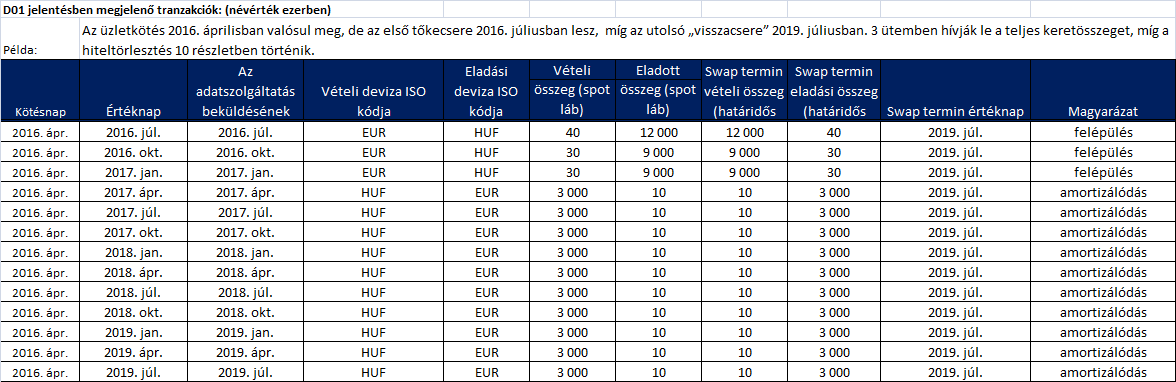 V. A D02 MNB azonosító kódú adatszolgáltatás táblájának kitöltésével kapcsolatos részletes előírásokA tábla kitöltésére a D01 MNB azonosító kódú adatszolgáltatás 03. táblájára vonatkozó előírások alkalmazandók az alábbi kiegészítésekkel.A csoporttagok elszámolási/kiértékelési devizanemével szembeni pozíciókat kell jelenteni, ahol az a) oszlopban az adott kiértékelési devizanemnek megfelelő ISO kódot kell feltüntetni a táblában, míg a b) oszlopban azt a devizanemet, amely devizával szemben keletkezik a leányvállalat nyitott pozíciója. Ha a leányvállalat elszámolási/kiértékelési devizaneme a forinttól eltérő, akkor a leányvállalat devizanemében fennálló nettó pozíciót is jelenteni kell.A nyitott pozíciós adatok között a kiértékelés devizaneme és a forinttal szembeni pozíciókat is fel kell tüntetni. A táblában a HUF kivételével szerepeltetni kell az adott devizanemben fennálló nettó pozíciót is [pénzügyi (vagyis az aktuális devizaárfolyamon értékelendő) eszközök – pénzügyi (vagyis az aktuális devizaárfolyamon értékelendő) források] pl: RUB-RUB, EUR-EUR pozíciókat is.A devizapozíciót nem kell részletesen megbontani, csak a mérleg szerinti nettó nyitott pozíciót, a mérlegen kívüli nettó nyitott pozíciót (a D01 03. táblájában lévő g-k oszlopok összevonásával), illetve a teljes nettó nyitott pozíciót kell jelenteni.Az f) oszlopban a nyitott devizapozícióval rendelkező csoporttag LEI kódját kell megadni. A táblában több csoporttag nyitott pozíciója is megjelenhet. Ebben az esetben minden sor végén az f) oszlop azonosítja, hogy melyik csoporttaghoz rendelhető a nyitott pozíciós érték.Adatszolgáltatást csak a fontosnak minősülő leányvállalatok nyitott pozíciójáról kell jelentést teljesíteni, Fontos leányvállalatnak minősül a CRR szerinti konszolidációs körbe tartozó, de a D01 MNB azonosító kódú adatszolgáltatást nem teljesítő azon leányvállalat, amelyhitelintézet, vagya CRR 352. cikke szerinti, egyedi szinten értelmezett nyitott devizapozíciója a tárgynapot megelőző negyedév végén eléri vagy meghaladja a 300 millió forintot.Az értékhatár elérése esetében a következő negyedév végéig szükséges a D02 MNB azonosító kódú adatszolgáltatásban bemutatni az adott leányvállalat nyitott pozícióját. Ha a következő negyedév végén már nem éri el az egyedi nyitott pozíció az értékhatárt, akkor az adott leányvállalat a következő negyedévi D02 MNB azonosító kódú adatszolgáltatásból kihagyható.A konszolidációs körbe tartozó, de nem hitelintézetnek minősülő leányvállalatok nyitott pozícióit a könyvelési események számviteli feldolgozásának függvényében, az aktuális legfrissebb állapotnak megfelelően kell jelenteni. A véglegesített beszámolókkal való egyezőséget - azok eltérő időhorizontja miatt - nem kell biztosítani.ISOMegnevezésA jelentésben használt egységUSDUSA DOLLÁR1.000CHFSVÁJCI FRANK1.000CADKANADAI DOLLÁR1.000GBPANGOL FONT1.000DKKDÁN KORONA1.000SEKSVÉD KORONA1.000NOKNORVÉG KORONA1.000AUDAUSZTRÁL DOLLÁR1.000JPYJAPÁN YEN1.000EUREURO 1.000HUFMAGYAR FORINT1.000CZKCSEH KORONA1.000PLNLENGYEL ZŁOTY1.000HRKHORVÁT KUNA1.000ISKIZLANDI KORONA1.000KRWDÉLKOREAI WON1.000MXNMEXIKÓI PESO1.000NZDÚJ-ZÉLANDI DOLLÁR1.000RONROMÁN LEI1.000TRYÚJ TÖRÖK LÍRA1.000BGNBOLGÁR LEVA1.000RSDSZERB DÍNÁR1.000RUBOROSZ RUBEL1.000UAHUKRÁN HRYVNIA1.000EGYEGYÉB DEVIZA1.000Származékos ügylet típusokD01 05. táblaK14 01. táblaMegjegyzésSzármazékos ügylet típusokD01 05. táblaK14 01. táblaMegjegyzésDeviza swap ügyletekEgyszerű deviza swap ügylet (simple currency swap)x–Régi nevén FX swap.Deviza swap ügyletekEgyszerű deviza swap ügylet (simple currency swap)x–Régi nevén FX swap.Deviza swap ügyletekNem amortizálódó kamatozó devizacsere ügylet (cross currency interest rate swap – CCIRS) xxA kamatáramlás cseréjét a D01-es jelentés 05. tranzakciós táblában nem kell megadni.                          (régi neve: currency swap ügylet)Deviza swap ügyletekNem amortizálódó kamatozó devizacsere ügylet (cross currency interest rate swap – CCIRS) xxA kamatáramlás cseréjét a D01-es jelentés 05. tranzakciós táblában nem kell megadni.                          (régi neve: currency swap ügylet)Deviza swap ügyletekAmortizálódó kamatozó devizacsere ügylet, Folyamatosan növekvő (step-up típusú) kamatozó devizacsere ügylet      (cross currency interest rate swap – CCIRS) Xx (régi neve: currency swap ügylet)Deviza swap ügyletekAmortizálódó kamatozó devizacsere ügylet, Folyamatosan növekvő (step-up típusú) kamatozó devizacsere ügylet      (cross currency interest rate swap – CCIRS) Xx (régi neve: currency swap ügylet)Deviza swap ügyletekNem amortizálódó deviza kamatcsere ügylet(Only interest strip cross currency interest rate swap)–x (régi neve: Curreny swap ügylet)                                      A currency swap részhalmazaként kezeltük.  Külön nem nevesítettük.Deviza swap ügyletekNem amortizálódó deviza kamatcsere ügylet(Only interest strip cross currency interest rate swap)–x (régi neve: Curreny swap ügylet)                                      A currency swap részhalmazaként kezeltük.  Külön nem nevesítettük.Deviza swap ügyletekAmortizálódó deviza kamatcsere ügylet, Folyamatosan növekvő (step-up típusú) deviza kamatcsere ügylet (Only interest strip cross currency interest rate swap)–x (régi neve: Curreny swap ügylet) A currency swap részhalmazaként kezeltük.  Külön nem nevesítettük.Deviza swap ügyletekAmortizálódó deviza kamatcsere ügylet, Folyamatosan növekvő (step-up típusú) deviza kamatcsere ügylet (Only interest strip cross currency interest rate swap)–x (régi neve: Curreny swap ügylet) A currency swap részhalmazaként kezeltük.  Külön nem nevesítettük.Deviza swap ügyletekLeszállításos határidős deviza ügyletx–Deviza swap ügyletekLeszállításos határidős deviza ügyletx–Egyéb ügyletekElszámolásos határidős ügyletxEgyéb ügyletekElszámolásos határidős ügyletxEgyéb ügyletekOpciós ügyletekxEgyéb ügyletekOpciós ügyletekxEgyéb ügyletekSpot ügyletekxEgyéb ügyletekSpot ügyletekxEgyéb ügyletekHatáridős kamatláb megállapodás (FRA) - HUFxK14  02. táblájában kell jelenteniEgyéb ügyletekHatáridős kamatláb megállapodás (FRA) - HUFxK14  02. táblájában kell jelenteniEgyéb ügyletekHatáridős kamatláb megállapodás (FRA) - deviza–XEgyéb ügyletekHatáridős kamatláb megállapodás (FRA) - deviza–X